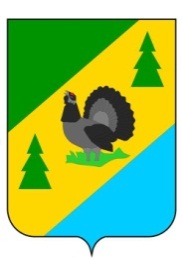 РОССИЙСКАЯ ФЕДЕРАЦИЯИРКУТСКАЯ ОБЛАСТЬАЛЗАМАЙСКОЕ МУНИЦИПАЛЬНОЕ ОБРАЗОВАНИЕДУМАРЕШЕНИЕ № 176г. Алзамайот 23 ноября 2020 г.                                         О земельном налоге на территории Алзамайского муниципального образованияВ соответствии с главой 31 Налогового кодекса Российской Федерации, статьей 35 Федерального закона от 6 октября 2003 года № 131-ФЗ «Об общих принципах организации местного самоуправления в Российской Федерации», руководствуясь статьями, 6, 31, 48 Устава Алзамайского муниципального образования, 	ДУМА РЕШИЛА:1. Установить и ввести в действие на территории Алзамайского муниципального образования земельный налог.2. Налоговые ставки для исчисления суммы налога устанавливаются в размере:1) 0,3 процента в отношении земельных участков:отнесенных к землям сельскохозяйственного назначения или к землям в составе зон сельскохозяйственного использования в населенных пунктах и используемых для сельскохозяйственного производства;занятых жилищным фондом и объектами инженерной инфраструктуры жилищно-коммунального комплекса (за исключением доли в праве на земельный участок, приходящейся на объект, не относящийся к жилищному фонду и к объектам инженерной инфраструктуры жилищно-коммунального комплекса) или приобретенных (предоставленных) для жилищного строительства(за исключением  земельных участков, приобретенных (предоставленных) для индивидуального жилищного строительства, используемых в предпринимательской деятельности); не используемых в предпринимательской деятельности, приобретенных (предоставленных) для ведения личного подсобного хозяйства, садоводства или огородничества, а также земельных участков общего назначения, предусмотренных Федеральным законом от 29 июля 2017 года № 217-ФЗ «О ведении гражданами садоводства и огородничества для собственных нужд и о внесении изменений в отдельные законодательные акты Российской Федерации»;ограниченных в обороте в соответствии с законодательством Российской Федерации, предоставленных для обеспечения обороны, безопасности и таможенных нужд.2) 1,5 процента в отношении прочих земельных участков.3. Налогоплательщики-организации уплачивают авансовые платежи по налогу в срок не позднее последнего месяца, следующего за истекшим отчетным периодом.4. Налоговые льготы:От уплаты земельного налога освобождаются: организации и физические лица, установленные статьей 395 Налогового кодекса Российской Федерации; органы местного самоуправления в отношении земельных участков, используемых ими для непосредственного выполнения возложенных на них полномочий;       казенные и бюджетные учреждения, финансируемые из бюджета Алзамайского муниципального образования.	5. Опубликовать настоящее решение в газете «Вестник Алзамайского муниципального образования» и разместить на официальном сайте Алзамайского муниципального образования в информационно-телекоммуникационной сети «Интернет».         6. Настоящее решение вступает в силу с 01.01.2021 года по истечении одного месяца со дня его официального опубликования.7. Со дня вступления в силу настоящего решения считать утратившими силу решения Думы Алзамайского муниципального образования: от 15 ноября 2019 г. № 137 «О земельном налоге на территории Алзамайского муниципального образования», от 19 февраля 2020 г. № 149 «О внесении внесений в решение Думы Алзамайского муниципального образования от 15.11.2019 г. № 137 «О земельном налоге на территории Алзамайского муниципального образования». Председатель Думы Алзамайского муниципального образования                                                                              В.Ф ЧугуноваГлава Алзамайского муниципального образования                                                                             А.В. Лебедев